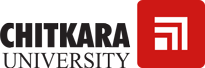 CHITKARA BUSINESS SCHOOLFACULTY DEVELOPMENT PROGRAM TECHNOLOGIES IN TEACHING AND RESEARCH29-30 MAY 2018REGISTRATION FORM(Duly filled and signed Registration forms should be sent to the Convener’s either personally or through email at fdp_cbs2018@chitkara.edu.in on or before 30th April, 2018): 1. Name of the Participant: ___________________________________________ 2. Designation &Affiliation: ___________________________________________ 3. Address of the Participant: ___________________________________________ _______________________________________________ 4. Contact Numbers: ___________________________________________ 5. Email Address: ___________________________________________ 6. Academic Qualification: ___________________________________________ (Highest) _______________________________________________ 7. Teaching experience (in yrs): ___________________________________________ 8. Completed Phd ? Yes _____ No _______Topic of Phd: ____________________9. Bank Draft No. : __________ Date: ________ Bank:(Rs 1000.00 for external and Rs 500.00 for internal faculty members, to cater to the delegate kits, lunch and refreshments for both days)DECLARATION BY THE PARTICIPANT: The information furnished above is true and correct to the best of my knowledge. I agree to abide by the rules and regulations governing the program. If selected, I shall attend the program for the entire duration. _________________________ Signature of the Participant (with date) 